Scenariusz aktywności dla dzieci 4, 5-letnich z grupy Smerfy  w dn. 14.04.2021r.Temat: W przestrzeni kosmicznejOpracowała: Paulina RubinkiewiczCele główne:	
− wyrabianie postawy proekologicznej,	
− rozwijanie sprawności manualnej.Cele operacyjne:	
Dziecko:
− wyjaśnia, dlaczego należy dbać o Ziemię,	
− wykonuje pracę plastyczną metodą rosnących farb.Rozwijane kompetencje kluczowe: 	
− w zakresie rozumienia i tworzenia informacji,	
− matematyczne oraz kompetencje w zakresie nauk przyrodniczych, technologii i inżynierii,
− osobiste, społeczne i w zakresie umiejętności uczenia się,	
− obywatelskie,	
− w zakresie świadomości i ekspresji kulturalnej,	
− cyfrowe.Proponowany przebieg aktywnościOglądanie obrazka przedstawiającego Układ Słoneczny. 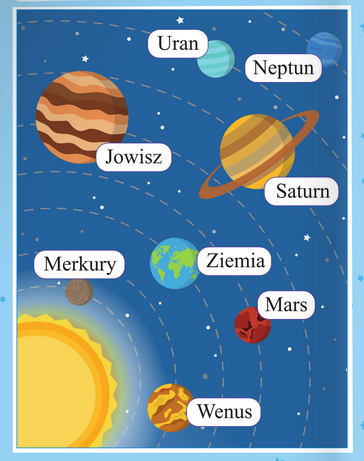 Wyjaśnienie dziecku pojęcia Układ Słoneczny.Układ Słoneczny to Słońce i osiem krążących wokół niego planet.Słuchanie nazw poszczególnych planet. Rodzic odczytuje nazwy planet. Wspólnie z dzieckiem nazywają: tą, na której żyjemy (Ziemia), największą (Jowisz), najmniejszą (Merkury), znajdującą się najbliżej Ziemi (Wenus).Słuchanie opowiadania Schima Schimmela Dzieci Ziemi – pamiętajcie 
(w tłumaczeniu Eleonory Karpuk)Gdzieś w najgłębszej aksamitnej czerni wszechświata krąży cudownie błękitny świat. 
Z daleka wygląda on jak prześliczna, niebiesko-biała, zamglona marmurowa kula. Ale im bardziej się zbliżamy, tym więcej widzimy kolorów – czerwienie, brązy, żółcie i wszystkie odcienie zieleni. Jest wiele światów unoszących się w przestrzeni, ale ten świat jest szczególny. To nie jest zwykły świat. Są bowiem na nim zwierzęta. Miliardy zwierząt. Więcej zwierząt niż wszystkich gwiazd, które mrugają z nocnego nieba.A wszystkie owe zwierzęta są dziećmi tego świata. Ponieważ ten świat jest ich Matką. My zaś nazywamy go Matką Ziemią. Zwierzęta nie są same na Matce Ziemi. Żyją tu również ludzie. Miliardy ludzi. Jest ich więcej niż gwiazd, które mrugają z nocnego nieba. Oni także są Matki Ziemi. Tak więc zwierzęta i ludzie, 
i Matka Ziemia – to jedna wielka rodzina. I bawią się tu delfiny. I śpiewają ptaki. 
I tańczą gazele. I żyją ludzie. W najgłębszej aksamitnej czerni wszechświata krąży rodzina Matki Ziemi.I zwierzęta pamiętają. One pamiętają Matkę Ziemię z czasów, zanim pojawili się na niej ludzie. Pamiętają czas, gdy lasy były gęste, bujne i zielone. Gdy oceany i rzeki, 
i jeziora były przejrzyste i krystalicznie czyste. Gdy niebo było jasne i tak błękitne.    Zwierzęta pamiętają też chwile, kiedy ujrzały pierwszych ludzi.Na początku zaledwie kilku. Ale potem coraz więcej i więcej, aż ludzie rozeszli się po całej Matce Ziemi.Mimo to nadal zwierząt było więcej niż ludzi. I ludzie dzielili się Matką Ziemią ze zwierzętami. Jeszcze pamiętali, że zwierzęta są ich siostrami 
i braćmi.Jeszcze pamiętali, że stanowią cząstkę jednej wielkiej rodziny. I zwierzęta, i ludzie – to oczy i uszy, i serce Matki Ziemi. Więc kiedy bawiły się delfiny, bawiła się Matka Ziemia. Kiedy śpiewały ptaki, Matka Ziemia śpiewała. Kiedy tańczyły gazele, Matka Ziemia tańczyła. A kiedy ludzie kochali, kochała i Matka Ziemia.Mijały lata, rodzili się ludzie. Coraz więcej i więcej, i więcej. Aż wreszcie ludzi było więcej niż zwierząt. I ludzie zapomnieli. Zapomnieli dzielić się ze zwierzętami ziemią i wodą, 
i niebem Matki Ziemi. Zapomnieli, że zwierzęta to ich siostry i bracia. Zapomnieli, że wszyscy są cząstką jednej wielkiej rodziny Matki Ziemi. Ludzie zapomnieli. Ale zwierzęta pamiętały. Wiedziały, że kiedyś będą musiały ludziom o tym przypomnieć.I teraz każdego dnia nasze siostry i bracia przypominają. Bo kiedy bawią się delfiny, ludzie pamiętają. Kiedy śpiewają ptaki, także pamiętają. Kiedy tańczą gazele, także pamiętają. A kiedy ludzie będą pamiętać, będą też kochać.Rozmowa na temat opowiadania. Wypowiedzi dziecka na temat wyglądu Ziemi, jej mieszkańców, ich postępowania. Zabawa orientacyjno-porządkowa Start rakiety. Rodzic odlicza: 10, 9, 8, 7, 6, 5, 4, 3, 2, 1, 0. Podczas odliczania dziecko rytmicznie klaszcze w dłonie z narastającą prędkością, następnie, na wysokości brzucha, rysuje spiralę (maszyna zaczyna pracować), wydając dźwięk: Bzz (rakieta startuje). Sstaaart – rytmicznie uderza dłońmi o uda, rakieta wystartowała – wyskakują w górę, wymachują ramionami do góry, wydaje okrzyk: Hurra! Lot rakiety – dzieci porusza się swobodnie, po klaśnięciu przez rodzica rakieta ląduje.Praca plastyczna Planeta Ziemia z rosnących farbDo stworzenia planety za pomocą rosnących farb będziemy potrzebować: szablon ziemi (w załączniku pt. Ziemia – kolorowanka) najlepiej wydrukowany na kartkach technicznych A4, rosnące farby w kolorze zielonym i niebieskim (przepis poniżej na filmie) potrzebna będzie: sól, mąka, woda, patyczki do mieszania lub pędzelki, mikrofala lub piekarnik. Na wykończenie pracy biała i czarna farba.Przepis na rosnące farby:
https://www.youtube.com/watch?time_continue=34&v=WvtvC9Le8D4&feature=emb_logoPraca krok po kroku: https://mojedziecikreatywnie.pl/2017/04/planeta-ziemia-praca-plastyczna/Załącznik nr 1		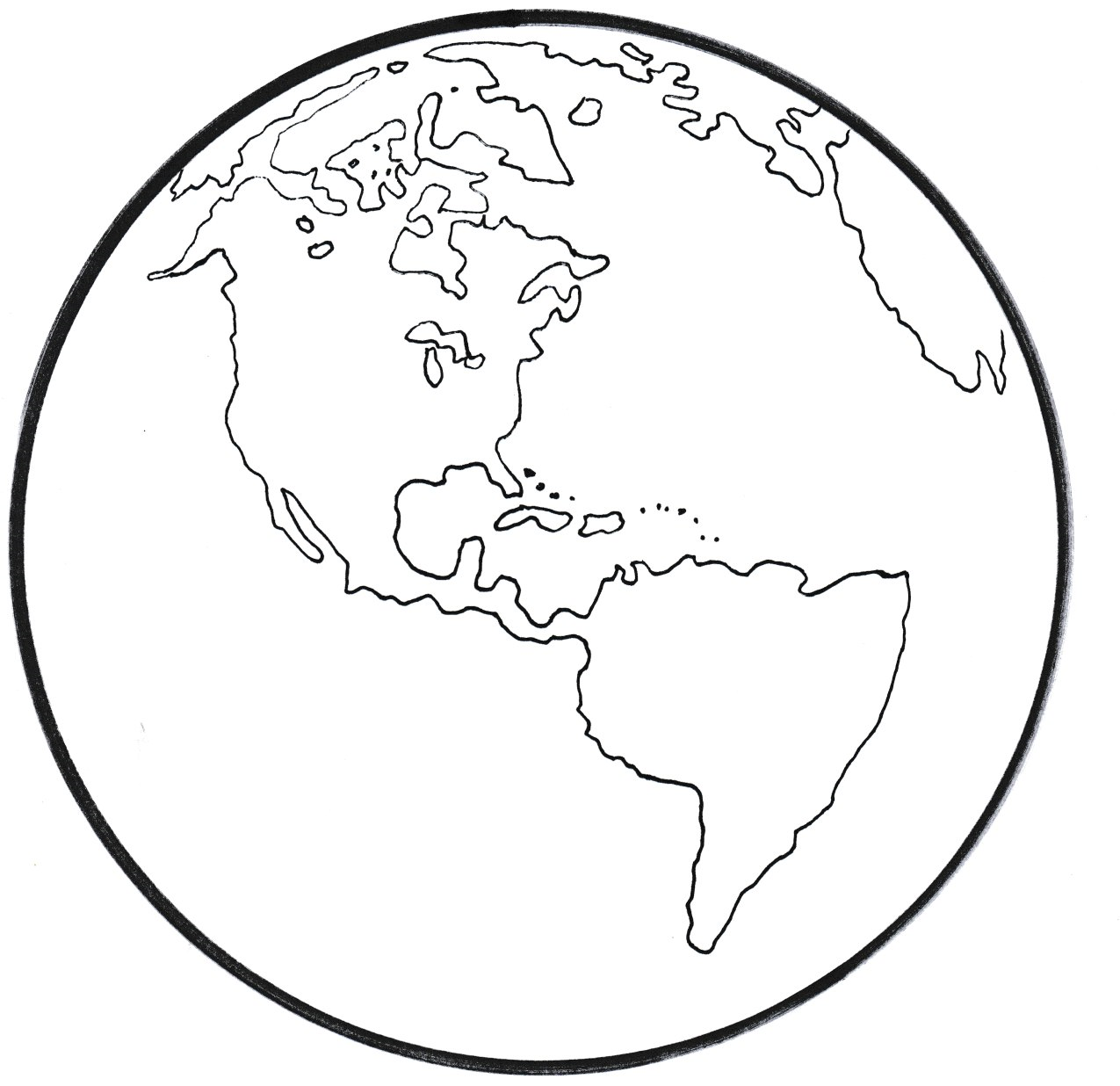 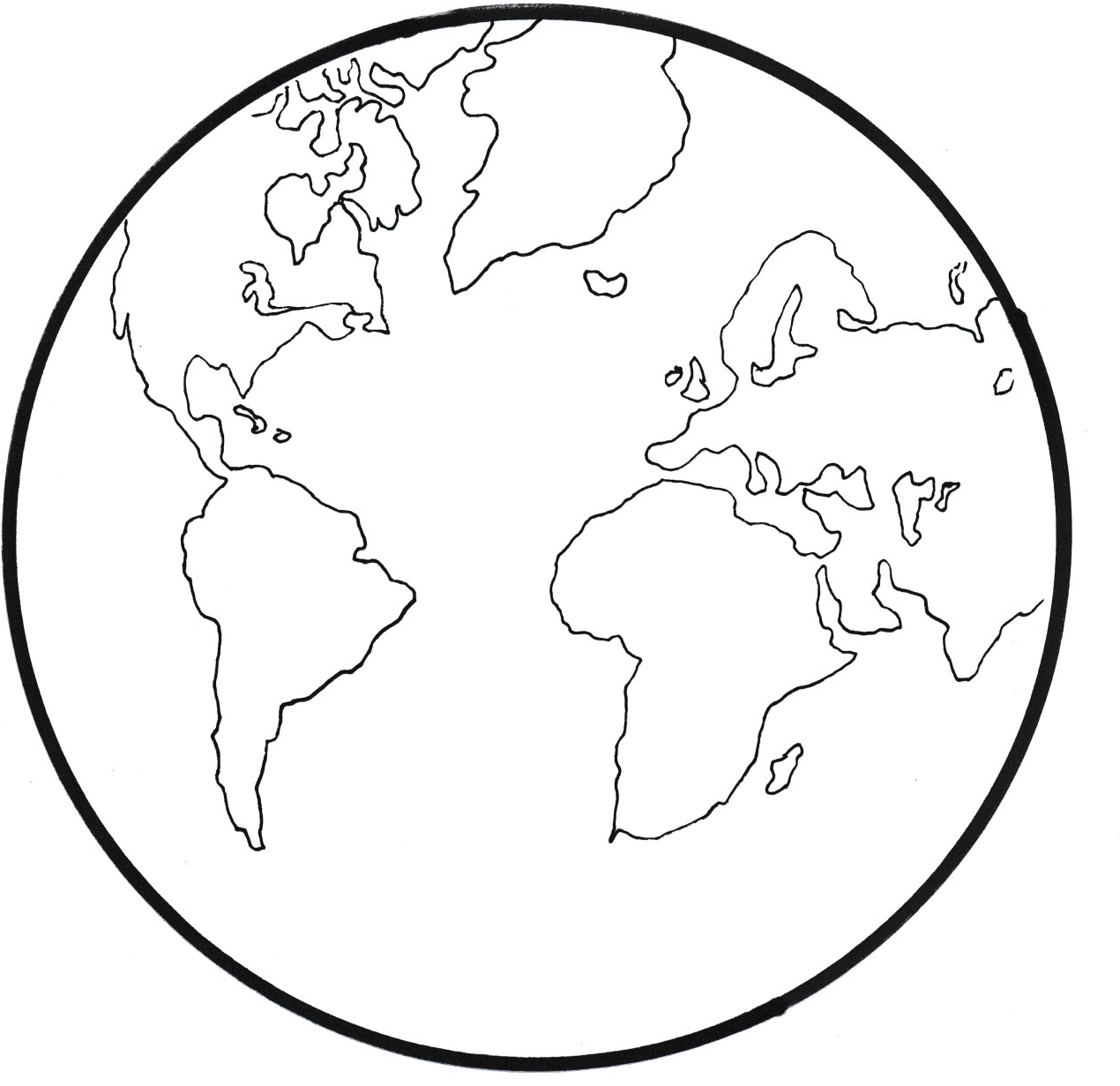 